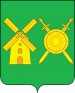 Управление образованияадминистрации  Володарского муниципального районаНижегородской областиПРИКАЗ__19.11.2019г.___                                                                                                                 №  409Об итогах проведения спортивного мероприятия «Большие гонки» для педагогов и сотрудников  дошкольных образовательных организаций Володарского муниципального районаВ соответствием с планом Управления образования администрации Володарского  муниципального района  на 2019-2020учебный год, на основании приказа Управления образованияот 14.10.2018г. №343, «О проведенииспортивного мероприятия «Большие гонки» для педагогов и сотрудников  дошкольных образовательных организаций Володарского муниципального района», в рамках районного методического объединения педагогов по физическому развитию, на базе МАУ ФОК «Триумф» 15ноября 2019 года проходило спортивное мероприятие «Большие гонки» для педагогов и сотрудников  дошкольных образовательных организаций Володарского муниципального района. В соревнованииприняли участие 9 команд из дошкольных образовательных организаций (приложение №1).По итогам проведения ПРИКАЗЫВАЮ:1. Утвердить список победителейспортивного  мероприятия «Большие гонки»: - 1 место – команда «Дружба», МБДОУ детский  сад № 1 р.п. Ильиногорск.- 2 место – команда «Стиляги», МАДОУ детский сад № 2 с.п. Новосмолинский                   команда «СССР»,  МБДОУ детский  сад   №12 р.п. Решетиха.-  3 место – команда «Искры»,  МБДОУ детский  сад №8 г. Володарск            Команда «Экипаж», МБДОУ детский  сад  №14  г. Володарск.2. Объявить благодарность руководителям ДОО за подготовку  команд.3. Рекомендовать руководителям ДОО поощрить сотрудников детских садов, принявших участие в мероприятии;4. Контроль  за  исполнением  приказа  возложить  на  консультанта отдела общего и дополнительного образования Управления образования  Лысову О.О.Начальник      Управления образования                                                   Н.Г.СоловьеваПриложение к приказу Управления образованияадминистрации Володарского муниципального районаот __________________Список команд дошкольных образовательных организаций№Название командыДОУ1«Дружба»МБДОУ д/с №1 р.п. Ильиногорск2«Стиляги»МАДОУ д/с №2с.п. Новосмолинский3«Краски»МАДОУ д/с №4р.п. Смолино4« Бригада»МБДОУ д/с № 6 р.п. Ильиногорск5«Искры»МБДОУ д/с №8 г. Володарск6«Девчата»МБДОУ д/с №9г. Володарск7«СССР»МБДОУ д/с №12 р.п. Решетиха8«Экипаж»МБДОУ д/с №14 г. Володарск9«Юганецкие  стиляги»МБДОУ д/с №18р.п. Юганец